Tel: (36-1)311 6616    	Fax: (36-1)331 9738    	E-mail: chess@chess.hu	    http://www.chess.hu2019. évi férfi K.O. Magyar Bajnokság,III. Hetényi Géza emlékversenyversenykiírása2019.12.04.–22.1033 Budapest, Huszti út 35.A verseny rendezője:Magyar Sakkszövetség és a Hóbagoly Sakkszakosztálya.A verseny főtámogatója:Dr. Hetényi Géza szellemi örökségének gondozói, dr. Csaba Árpád és a Hóbagoly SK, valamint a Magyar Sakkszövetség.A verseny célja:Eldönteni a Magyar Férfi Bajnoki címet, és helyezéseket.A verseny résztvevői:A Magyar Sakkszövetség által meghívott versenyzők.Meghívottak: A mezőny 21 tagja a FIDE 2019. október 1-i Élő-listájának sorrendjében kap meghívást. Ezt meghaladóan további 3 fő versenyző, akik személyét a Magyar Sakkszövetség és a főtámogató közös döntéssel határozza meg.A nevezések beérkezte után, legkésőbb 2019. október 10-ig a MSSZ Versenybírósága a MSSZ honlapján közzéteszi a verseny indulóinak listáját.A verseny helyszíne:Garuda Irodaház (Dr. Hetényi Géza Sakkterem) 1033 Budapest, Huszti út 35. Szállás, étkezés, utazás:A szállást, étkezést, és utazást a résztvevők önállóan oldják meg.A verseny megnyitója és zárása:Megnyitó:	Az Ünnepélyes Megnyitóra 2019. 12.04-én 13.30 órakor kerül sor. A tornán résztvevő játékosok megjelenése kötelező!Zárás, díjátadás: A díjátadásra 2019.12.22-én 20.00 órakor kerül sor.Díjak (nettó összegben):1. 			   1,500.000,-2. 			   1,000.000,-3.			      750.000,-4.			      550.000,-5-8.			      300.000,-9-16.		      150.000,-17-24.			75.000,-Játéknapok:selejtezők:				2019. december 4-51 .forduló 					2019. 12. 10-11.2. forduló 					2019. 12. 12-13.szabadnap					2019. 12. 14-15.3. forduló 					2019. 12. 16-17.3.-4. hely					2019.12. 19-20.							rapid mindkét nap 10 óra és 11 óra, 							villám 12:30 óra 13:00 óra						armageddon 13:30 óradöntő					2019.12. 19-22		Lebonyolítás:Technikai értekezlet 2019. november 13-án 16:00. A sorszámokat itt húzzák a versenyzők. Az 1-8 sorszámot Élőpont alapján, húzás nélkül kapják a versenyzők, majd a 9-24. sorszámok kihúzására kerül a sor, ahol is a 2019.10.01. lista szerint magasabb ÉLŐ-vel rendelkező versenyző húz korábban.Helyszín: Magyar Sakkszövetség 1055. Budapest Falk Miksa u. 10.Selejtező párosítása:		9-24, 10-23, 11-22, 12-21, 13-20, 14-19, 15-18, 16-171. forduló: 1. sorszámú játékos a (16-17) győztesével játszik2. sorszámú játékos a (15-18) győztesével játszik3. sorszámú játékos a (14-19) győztesével játszik4. sorszámú játékos a (13-20) győztesével játszik5. sorszámú játékos a (12-21) győztesével játszik			  6. sorszámú játékos a (11-22) győztesével játszik7. sorszámú játékos a (10-23) győztesével játszik8. sorszámú játékos a (9-24) győztesével játszik2. forduló: 1-(16-17) győztese játszik a 8-(9-24) győztesével2-(15-18) győztese játszik a 7-(10-23) győztesével3-(14-19) győztese játszik a 6-(11-22) győztesével4-(13-20) győztese játszik a 5-(12-21) győztesével3.forduló: 1/(16-17) és 8/(9-24) győztese a 4/(13-20) és 5/(12-21) győztesével, 2/(15-18) és (7/10-23) győztese a 3/(14-19) és (6/11-22) győztesével.3-4 helyért	A 3. forduló két vesztese a 3-4. helyért játszik.4 rapid parti dönt, ha ez döntetlen, akkor 2 villám játszma, ha ez is döntetlen, akkor 1 armageddon.Döntő : 		A 3. forduló két győztese a bajnoki címért játszik.A selejtezőben kiesett versenyzők 75.000,- forintot kapnak, ők lesznek a 17-24. helyezettek. Az 1. fordulóban kiesett versenyzők 150.000,- forintot kapnak, ők lesznek az 9-16. helyezettek. A 2. fordulóban kiesett versenyzők 300.000 Ft díjazásban részesülnek, ők az 5-8. helyezettek.Minden forduló 2 napos. 1. és 2. napon hagyományos partikban mérkőznek a felek. Amennyiben a szerzett hagyományos játszmapontok összege egyenlő, akkor a 2. napon 2 rapid játszma dönt. Ha továbbra sincs döntés, akkor 2 villámjátszma jön. Ha ekkor sincs döntés, akkor 5 perc, az 4 perc elleni villámparti (un.: ”arany játszma”) dönt.A verseny valamennyi időszakában a magasabb értékszámú versenyző húz színt, illetve a döntő villámparti színválasztása sorsolással történik.Játszmák:Hagyományos:	90-90 perc 40 lépésre, lépésenkénti 30 másodperc hozzáadásával, majd 30-30 perc a játszma végéig  30 másodperc hozzáadásával.Rapid:		15-15 perc, 5 másodperc bónuszidővelVillám:		3-3 perc, 2 másodperc bónuszidővelDöntő villám:	világosnak 5 perc, sötétnek 4 perc, döntetlennél sötét 			jut tovább.Megengedett késési idő: 30 percA versenyen a FIDE szabályok érvényesek.Játéknapok:selejtező		2019.12.04-051. forduló:	2019.12.10–11.2. forduló:	2019.12.12–13.Szabadnap:	2019.12.14-15.3. forduló	2019.12.16-17.Szabadnap:	2019.12.18.3-4 helyért	2019.12.19-20.	10:00 óra és 11:00 óraDöntő:		2018.12.19–22.Játéknapok kezdési ideje:1. Hagyományos	14.002. hagyományos	14.001. rapid			a forduló befejezése után 1 órával2. rapid			az első rapid után + 10 perc múlva1. villám			a 2. rapid befejezése után + 10 perc múlva2. villám			az 1. villám után +10 perc múlvaArmageddon		a 2. villám befejezése után 15 percNevezés: (2019.09.10-ig beérkezően!)2019. október 10-e után nincs lehetőség nevezésre, akkor következik a létszám feltöltése újabb meghívásokkal!- írásban: Magyar Sakkszövetség (1055 Budapest, Falk Miksa u. 10.)- e-mailben: versenyiroda@chess.hu - faxon: +36 1 3319738Olyan esetekben, amelyekre sem a Játékszabályok, sem a versenykiírás nem intézkedik, a főszervező Seres Béla (06-20-561-8041), a verseny kezdetét követően a versenybíró dönt. A  verseny rendezősége a versenykiírás változtatásának jogát fenntartja.Budapest, 2019. szeptember 10.Eredményes versenyt kíván a Rendezőség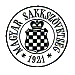 MAGYAR SAKKSZÖVETSÉGH-1055 BUDAPEST, Falk Miksa utca 10.